SRCA Retreat April 6-8, 2021Michael Carroll (TWS) 30 X 30 Biden’s EO overviewgoal: to stave off climate changeelfoundation: 2016 EO Wilson Half EarthWe campaign for Nature – science advances refined idea –Global Deal for Nature.  Knit together land conservation and climate concerns.Enrique Salas –The nature of naturewhy elevate nature and species crisis within the climate crisis  2.9 billions birds lost since 1970; only 12% of lands in US protected; ~16% in Colorado.  Rate of protection decreased dramatically since the 1980sdirects land management agencies to work locally to advance 30 X 30/protection: any area protected in its original condiditon where extractive acivies are limited.includes municiple parks, open space to wilderness.  Concern in EO can’t get to 30 x30 if only federal lands5 principles:support locally led conservation solutionswork toward more equitable and inclusive approach to conservationsupport private land conservationbe guided by sciencehonor sovereign nations and Indigenous knowledge.Beau K  CoCO  state levelfavorable trifecta –window of opportunitywe can define success funding for conservation at state levelnew state parks and staffingwildlife corridorstransportationrecent  CO stimulus bill passed $20 million into state parks system; will also see federal stimulus money.  Look at sustainable state conservation fund especially for new state parks.The Nature Gap – Center for American Progress CPW engaged in preparing state conservation plan release 2023 through 1. regional planning Outdoor Regional Partnerships  2. statewide convening Outdoor Partnership – opportunity for 30 x 30 to be embedded in this plan.Vera & Lauren:  Species30 x30 on way to half!!  biodiversity.Protection = natural functions with binding enduring conservation protectionGAP 1, 2, 3, 4 USGS  1& 2 are protected (wilderness, W & S, national monuments – legal protection;) 3& 4 not protected*********************************Wednesday  Marta  Darby attorney at Earth Justicehttps://mappingforej.berkeley.edu/Jane Pargiter at EcoFlightcontact at Ute Mtn Ute   John Trocheck  Executive Directoroutdoor equity fund for youth and families  Gabriel Otero  latino conservation week.Next 100  CoalitionGreen LatinosWildlife corridors Paige RMWpriority reporthttps://www.codot.gov/programs/research/pdfs/2019/WSWPS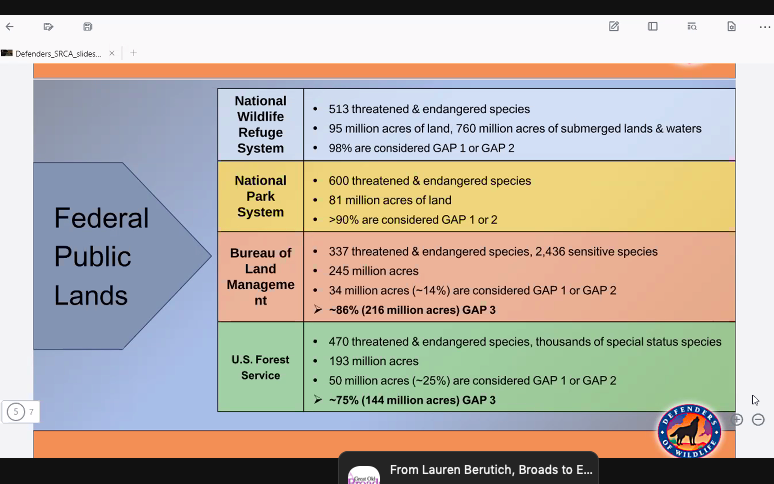 private lands are more biodiverse28% of state of CO = gap 3 USFS and BLMKatie Mehan staff attorney at climate focused EOexecutive dept and agencies review past harmful Eos; Polis strong EOlanguage revising emission standards – vehicles and methane.protection of landscapes BENM, GSENMmorotorium on O & G and ANWRtrue cost of carboncommitment to just transition; climate conservation corpenvironmental justice; what we know about disproportionate impact.  First of it’s kind white house en   30%  to frontline communitiespause on O & G until overview of fed managed resources and not tribal lands.  April 15 DOI what to incorporate into review.  substantive changes and process.  What should be addressed and how.net zerodecoupleing statefiscal reform fair return to tax payersaccount for public health and human impact.Chris Canaly email 4.5.21multiple EOsvideo on utube re:   Chris French 23 minuteslisten to recording of chrisScott Braden  CO Wildlands Project (with Juli slivka)  BLM wildliands – roadless, wsa and recovering8,3 million acres in CO and only 8% protected;  last significant was Browns Canyon, but congress last = 2009 DENM;  half millon acres of WSA currently that if added to national wilderness system would achieve 15% of BLM protected.BLM lands did not become eligilble for wilderness until 197?6 whereas Wilderness act 1964Admin: EOs will be significant and leadership Deb Haaland/Nina Culvertrestore BLM ability to designate new WSAs (most in CO date back to 1980s)  state of UT settlement put limit on new WSAs; RMPs, Grand Junction RMP Remand Scott just mentioned: https://wildernessworkshop.org/federal-judge-voids-western-colorado-fracking-plan-requires-new-analysis-of-climate-harm/ statewide wildlife corridors conservationLegislative: DeGette’s bill… asking Hick to be a championQuestionsMark: redefine “community support”  not soley county commissionersBreakout Share:can now have overlapping designations within BLM lands